Flan aux carottes, emmental et persil4 personnes      Préparation : 6 min        Cuisson : 20 min Ingrédients : 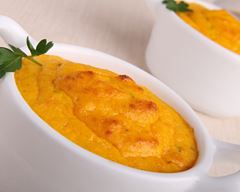 200 g de carottes 30 g d’emmental 20 cl de crème liquide 2 œufs Persil Sel et poivre Préparation :Préchauffez votre four à 200 °C Dans un récipient, râpez les carottes Ciselez le persil, puis ajoutez-les aux carottes Râpez l’emmental dans un récipient creux Dans un récipient, cassez des œufs Ajoutez-y la crème, l’emmental puis mélangez bien Salez et poivrez le mélange Mélangez à nouveau Prenez des petits ramequins et répartissez les carottes râpées Sur les carottes, versez la crème aux œufs Enfournez pendant 20 min Dès que le flan est cuit, retirez-le du four puis, décorez-le avec un peu de persil Servez 